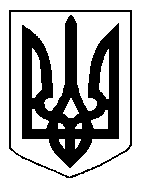 БІЛОЦЕРКІВСЬКА МІСЬКА РАДА	КИЇВСЬКОЇ ОБЛАСТІ	Р І Ш Е Н Н Я
від  29 серпня 2019 року                                                                        № 4354-75-VIIПро продаж земельної ділянки  несільськогосподарського призначення комунальної власності з кадастровим номером: 3210300000:06:036:0036за адресою: вулиця Толстого, 40Розглянувши звернення постійної комісії з питань земельних відносин та земельного кадастру, планування території, будівництва, архітектури, охорони пам’яток, історичного середовища та благоустрою до міського голови від 23.07.2019 року №306/2-17, протокол постійної комісії з питань  земельних відносин та земельного кадастру, планування території, будівництва, архітектури, охорони пам’яток, історичного середовища та благоустрою від 23.07.2019 року №184, звіт про експертну грошову оцінку земельної ділянки несільськогосподарського призначення, на якій розташовані об’єкти нерухомого майна, з метою сприяння соціально-економічному розвитку міста Біла Церква, відповідно до ст. ст. 12, 122, 125-128 Земельного кодексу України, Законами України «Про внесення змін до деяких законодавчих актів України щодо розмежування земель державної та комунальної власності», «Про державну реєстрацію речових прав на нерухоме майно та їх обтяжень», ч. 1 п. 34 ст. 26 Закону України «Про місцеве самоврядування в Україні» та рішення Білоцерківської міської ради  від 28 лютого 2019 року № 3544-67-VII «Про  надання дозволу на продаж земельної ділянки комунальної власності, яка знаходиться в користуванні фізичної особи-підприємця Марунич Надії Петрівни за адресою: вулиця Толстого,40», міська рада вирішила:1. Взяти до відома звіт з експертної грошової оцінки земельної ділянки несільськогосподарського призначення площею 1,0901 га, що перебуває в оренді фізичної особи – підприємця Марунич Надії Петрівни з цільовим призначенням 12.08 Для розміщення та експлуатації будівель і споруд додаткових транспортних послуг та допоміжних операцій (вид використання – для експлуатації та обслуговування виробничої бази, нежитлові будівлі літ. «А», «Д», частина нежитлової будівлі літ. «Ж»), що розташована за адресою: вулиця Толстого, 40 у м. Біла Церква, виконаний ТОВАРИСТВОМ З ОБМЕЖЕНОЮ ВІДПОВІДАЛЬНІСТЮ «БІНОМ-ГРУП», згідно з яким вартість земельної ділянки становить  1 645 000 грн. 00 коп. (один мільйон шістсот сорок п’ять тисяч гривень 00 коп.), без ПДВ. (висновок експерта про оцінну вартість від 20 червня  2019 року).2. Встановити ціну продажу земельної ділянки в розмірі 1 645 000 грн. 00 коп. (один мільйон шістсот сорок п’ять тисяч гривень 00 коп.), без ПДВ.3. Продати у власність фізичній особі – підприємцю Марунич Надії Петрівні земельну ділянку несільськогосподарського призначення комунальної власності  (кадастровий номер: 3210300000:06:036:0036) загальною площею 1,0901 га з цільовим призначенням 12.08 Для розміщення та експлуатації будівель і споруд додаткових транспортних послуг та допоміжних операцій (вид використання – для експлуатації та обслуговування виробничої бази, нежитлові будівлі літ. «А», «Д», частина нежитлової будівлі літ. «Ж»),  на якій розташовані належні заявнику об’єкти нерухомого майна за адресою: вулиця Толстого, 40, м. Біла Церква.4. Покупець у 30-денний термін з моменту прийняття даного рішення зобов’язаний укласти договір купівлі-продажу земельної ділянки несільськогосподарського призначення комунальної власності в установленому чинним законодавством порядку.5. Продаж вищевказаної земельної ділянки провести з розстроченням платежу на двадцять чотири місяці  з врахуванням індексу інфляції, встановленого Держкомстатом за період з місяця, що настає за тим,  в якому  внесено  перший  платіж,  по  місяць,  що передує місяцю внесення платежу.6. Покупець земельної ділянки зобов’язаний в день підписання договору купівлі-продажу земельної ділянки та його нотаріального посвідчення сплатити 50 % вартості земельної ділянки до місцевого бюджету.Погашення суми розстрочення платежу (за виключенням суми авансового внеску в розмірі 20 805 грн. 65 копійок (двадцять тисяч вісімсот п’ять гривень шістдесят п’ять копійок ) здійснюється згідно з графіком, який є невід’ємною частиною договору купівлі-продажу земельної ділянки несільськогосподарського призначення комунальної власності.7. При укладенні та нотаріальному посвідченню договору купівлі-продажу земельної ділянки несільськогосподарського призначення комунальної власності встановити відповідно  до  законодавства заборони на продаж або  інше  відчуження  покупцем  земельної  ділянки   до   повного розрахунку за договором.8. У разі порушення строку погашення частини платежу покупець сплачує неустойку відповідно до умов договору купівлі-продажу земельної ділянки несільськогосподарського призначення комунальної власності та закону.9. Прострочення погашення частини платежу більш як на два місяці є підставою для припинення розстрочення платежу за придбання земельної ділянки. Залишок платежу підлягає стягнення продавцем у порядку, встановленому законом.10. У разі не укладення покупцем договору купівлі-продажу земельної ділянки несільськогосподарського призначення комунальної власності у зазначений в п.4 цього рішення термін з вини покупця, рішення втрачає чинність.11. Контроль за виконанням даного рішення покласти на постійну комісію з питань земельних відносин та земельного кадастру, планування території, будівництва, архітектури, охорони пам’яток, історичного середовища та благоустрою.Міський голова                                                                                                   Г. Дикий